ГБУЗ ВО «Муромский центр лечебной физкультуры и спортивной медицины»,отделение медицинской профилактики.Огнетушитель. Инструкция по применению.Огнетушитель - надежное средство пожаротушения. Иногда он просто незаменим: ведь он позволяет за считанные секунды достичь эффекта, как от бочки воды, и при этом им можно тушить не только твердые вещества, но и жидкости и даже газы.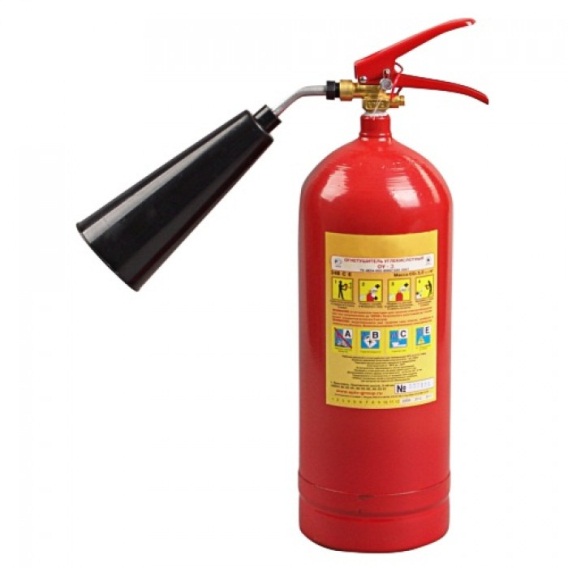 Однако мало иметь огнетушитель - нужно уметь им пользоваться.Порошковый огнетушитель!Первым делом требуется сорвать пломбу, которая размещается сверху огнетушителя.Затем выдергивается чека. Она находится около пломбы.Следующим действием освобождается шланговая насадка. Сам шланг осуществляет подачу вещества. Его необходимо направить на очаг возгорания.Можно тушить огонь — нажимается рычаг.Следует знать: при тушении пожара порошковым огнетушителем в воздухе формируется облако порошка, которое затрудняет дыхание и нарушает видимость.Углекислотный огнетушитель!Изначально срывается пломба и выдергивается чека (как и в ситуации с порошковым огнетушителем).Затем необходимо расположить раструб по направлению к очагу пожара.Открывается вентиль (иногда это рычаг) и тушится огонь.Следует знать: нельзя держать раструб голыми руками. Дело в том, что раструб сильно охлаждается в процессе выхода углекислоты – это может привести к обморожению рук. Обязательно держитесь за специальную рукоятку. Кроме того, если помещение закрытого типа и малого объема, то существует риск потерять сознание от паров углекислоты. Советуем задерживать дыхание при использовании углекислотного огнетушителя.Как эффективно потушить пожар?Нельзя тушить огонь против ветра. В противном случае на вас будут лететь продукты горения.Необходимо тушить ближайший к вам участок, передвигаясь в процессе вперед.Если вы тушите горящую жидкость, нужно это делать сверху вниз.Если тушите стенку, то последовательность происходит снизу вверх.При локализации газового факела необходимо подрезать струей из огнетушителя основание огня.Если горит электрический прибор, находящийся под напряжением, не следует держать огнетушитель ближе одного метра. При напряжении в 10 киловольт, объект нужно обесточить.Тушить нужно до конца, чтобы не допустить повторного возгорания.